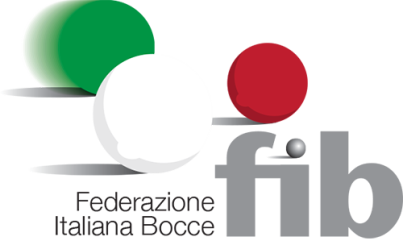        COMITATO PROVINCIALE TORINO Società iscritte campionato 2a cat. 20191BorgareseBocciodromo proprio2No bocciodromoCampidoglioBocciodromo appoggio De Angeli V. Foligno 106 Torino3Castelnuovo CrivelleseBocciodromo proprio4La CertosaBocciodromo proprio5La TolaBocciodromo proprio6Ponte MasinoBocciodromo proprio7Pozzo StradaBocciodromo proprio8Pro GrugliascoBocciodromo proprio9San CandidoBocciodromo proprio10La CostanzaBocciodromo proprio11121314